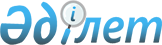 О районном бюджете на 2022-2024 годыРешение Аккольского районного маслихата Акмолинской области от 24 декабря 2021 года № С 14-1. Зарегистрировано в Министерстве юстиции Республики Казахстан 27 декабря 2021 года № 26064.
      В соответствии с пунктом 2 статьи 9 Бюджетного кодекса Республики Казахстан, подпунктом 1) пункта 1 статьи 6 Закона Республики Казахстан "О местном государственном управлении и самоуправлении в Республике Казахстан", Аккольский районный маслихат РЕШИЛ:
      1. Утвердить районный бюджет на 2022-2024 годы, согласно приложениям 1, 2 и 3 соответственно, в том числе на 2022 год в следующих объемах:
      1) доходы – 6 004 383,2 тысяч тенге, в том числе:
      налоговые поступления – 804 723,4 тысяч тенге;
      неналоговые поступления – 12 442,0 тысяч тенге;
      поступления от продажи основного капитала – 263 577,3 тысяч тенге;
      поступления трансфертов – 4 923 640,5 тысяч тенге;
      2) затраты – 5 859 235,6 тысяч тенге;
      3) чистое бюджетное кредитование – 1 676,4 тысяч тенге, в том числе:
      бюджетные кредиты – 12 000,0 тысяч тенге;
      погашение бюджетных кредитов – 10 323,6 тысяч тенге;
      4) сальдо по операциям с финансовыми активами – 0,0 тысяч тенге;
      5) дефицит (профицит) бюджета – 143 471,2 тысяч тенге;
      6) финансирование дефицита (использование профицита) бюджета – -143 471,2 тысяч тенге.
      Сноска. Пункт 1 - в редакции решения Аккольского районного маслихата Акмолинской области от 02.12.2022 № С 29-1 (вводится в действие с 01.01.2022).


      2. Учесть, что в районном бюджете на 2022 год предусмотрены объемы субвенций, передаваемых из районного бюджета бюджетам города районного значения, села, сельских округов в сумме 96 660,0 тысяч тенге, в том числе:
      Урюпинский сельский округ 11 604,0 тысяч тенге;
      Кенесский сельский округ 15 995,0 тысяч тенге;
      Наумовский сельский округ 10 949,0 тысяч тенге;
      Карасайский сельский округ 10 099,0 тысяч тенге;
      Новорыбинский сельский округ 9 462,0 тысяч тенге;
      Енбекский сельский округ 13 159,0 тысяч тенге;
      Жалгызкарагайский сельский округ 14 196,0 тысяч тенге;
      село Азат 11 196,0 тысяч тенге.
      3. Учесть в составе поступлений районного бюджета на 2022 год целевые трансферты и бюджетные кредиты из республиканского бюджета согласно приложению 4.
      Распределение указанных сумм целевых трансфертов определяется постановлением акимата района.
      4. Учесть в составе поступлений районного бюджета на 2022 год целевые трансферты из областного бюджета согласно приложению 5.
      Распределение указанных сумм целевых трансфертов определяется постановлением акимата района.
      5. Учесть, что в районном бюджете на 2022 год предусмотрено погашение долга местного исполнительного органа перед вышестоящим бюджетом в сумме 10 323,6 тысяч тенге.
      Сноска. Пункт 5 - в редакции решения Аккольского районного маслихата Акмолинской области от 11.10.2022 № С 27-1 (вводится в действие с 01.01.2022).


      6. Учесть, что в составе поступлений районного бюджета на 2022 год предусмотрен объем субвенции из областного бюджета в сумме 2 885 963,0 тысяч тенге.
      7. Утвердить резерв местного исполнительного органа района на 2022 год в сумме 320,0 тысяч тенге.
      Сноска. Пункт 7 - в редакции решения Аккольского районного маслихата Акмолинской области от 02.12.2022 № С 29-1 (вводится в действие с 01.01.2022).


      8. Учесть, что в составе расходов районного бюджета на 2022 год, предусмотрены целевые трансферты из республиканского бюджета бюджетам города районного значения, села, сельских округов согласно приложению 6.
      9. Учесть, что в составе расходов районного бюджета на 2022 год, предусмотрены целевые трансферты из областного бюджета бюджетам города районного значения, села, сельских округов согласно приложению 7.
      10. Учесть, что в составе расходов районного бюджета на 2022 год, предусмотрены целевые трансферты из районного бюджета бюджетам города районного значения, села, сельских округов согласно приложению 8.
      11. Настоящее решение вводится в действие с 1 января 2022 года. Районный бюджет на 2022 год
      Сноска. Приложение 1 - в редакции решения Аккольского районного маслихата Акмолинской области от 02.12.2022 № С 29-1 (вводится в действие с 01.01.2022). Районный бюджет на 2023 год Районный бюджет на 2024 год Целевые трансферты и бюджетные кредиты из республиканского бюджета на 2022 год
      Сноска. Приложение 4 - в редакции решения Аккольского районного маслихата Акмолинской области от 02.12.2022 № С 29-1 (вводится в действие с 01.01.2022). Целевые трансферты из областного бюджета бюджету района на 2022 год
      Сноска. Приложение 5 - в редакции решения Аккольского районного маслихата Акмолинской области от 02.12.2022 № С 29-1 (вводится в действие с 01.01.2022). Целевые трансферты из республиканского бюджета бюджетам города районного значения, села, сельских округов на 2022 год
      Сноска. Приложение 6 - в редакции решения Аккольского районного маслихата Акмолинской области от 02.12.2022 № С 29-1 (вводится в действие с 01.01.2022). Целевые трансферты из областного бюджета бюджетам города районного значения, села, сельских округов на 2022 год
      Сноска. Приложение 7 - в редакции решения Аккольского районного маслихата Акмолинской области от 02.12.2022 № С 29-1 (вводится в действие с 01.01.2022). Целевые трансферты из районного бюджета бюджетам города районного значения, села, сельских округов на 2022 год
      Сноска. Приложение 8 - в редакции решения Аккольского районного маслихата Акмолинской области от 02.12.2022 № С 29-1 (вводится в действие с 01.01.2022).
					© 2012. РГП на ПХВ «Институт законодательства и правовой информации Республики Казахстан» Министерства юстиции Республики Казахстан
				
      Секретарь Аккольскогорайонного маслихата

Д.Салыбекова
Приложение 1 к решению
Аккольского районного
маслихата от 24 декабря
2021 года № С 14-1
Категория
Категория
Категория
Категория
Сумматысяч тенге
Класс
Класс
Класс
Сумматысяч тенге
Подкласс
Подкласс
Сумматысяч тенге
Наименование
Сумматысяч тенге
1
2
3
4
5
I. ДОХОДЫ
6 004 383,2
1
Налоговые поступления
804 723,4
01
Подоходный налог 
8 286,9
2
Индивидуальный подоходный налог
8 286,9
03
Социальный налог
515 840,0
1
Социальный налог
515 840,0
04
Налоги на собственность
234 624,0
1
Налоги на имущество
221 665,4
3
Земельный налог
8 220,7
4
Налог на транспортные средства
4 737,9
05
Внутренние налоги на товары, работы и услуги
36 248,5
2
Акцизы
4 606,0
3
Поступления за использование природных и других ресурсов
16 433,7
4
Сборы за ведение предпринимательской и профессиональной деятельности
15 208,8
08
Обязательные платежи, взимаемые за совершение юридически значимых действий и (или) выдачу документов уполномоченными на то государственными органами или должностными лицами
9 724,0
1
Государственная пошлина
9 724,0
2
Неналоговые поступления
12 442,0
01
Доходы от государственной собственности
5 561,7
1
Поступления части чистого дохода государственных предприятий
279,9
5
Доходы от аренды имущества, находящегося в государственной собственности
5 267,0
7
Вознаграждения по кредитам, выданным из государственного бюджета
8,8
9
Прочие доходы от государственной собственности
6,0
02
Поступления от реализации товаров (работ, услуг) государственными учреждениями, финансируемыми из государственного бюджета
171,0
1
Поступления от реализации товаров (работ, услуг) государственными учреждениями, финансируемыми из государственного бюджета
171,0
03
Поступления денег от проведения государственных закупок, организуемых государственными учреждениями, финансируемыми из государственного бюджета
402,4
1
Поступления денег от проведения государственных закупок, организуемых государственными учреждениями, финансируемыми из государственного бюджета
402,4
04
Штрафы, пени, санкции, взыскания, налагаемые государственными учреждениями, финансируемыми из государственного бюджета, а также содержащимися и финансируемыми из бюджета (сметы расходов) Национального Банка Республики Казахстан
104,8
1
Штрафы, пени, санкции, взыскания, налагаемые государственными учреждениями, финансируемыми из государственного бюджета, а также содержащимися и финансируемыми из бюджета (сметы расходов) Национального Банка Республики Казахстан, за исключением поступлений от организаций нефтяного сектора и в Фонд компенсации потерпевшим
104,8
06
Прочие неналоговые поступления
6 202,1
1
Прочие неналоговые поступления
6 202,1
3
Поступления от продажи основного капитала
263 577,3
01
Продажа государственного имущества, закрепленного за государственными учреждениями
263 232,5
1
Продажа государственного имущества, закрепленного за государственными учреждениями
263 232,5
03
Продажа земли и нематериальных активов
344,8
2
Продажа нематериальных активов
344,8
4
Поступления трансфертов 
4 923 640,5
01
Трансферты из нижестоящих органов государственного управления
0,4
3
Трансферты из бюджетов городов районного значения, сел, поселков, сельских округов
0,4
02
Трансферты из вышестоящих органов государственного управления
4 923 640,1
2
Трансферты из областного бюджета
4 923 640,1
Функциональная группа
Функциональная группа
Функциональная группа
Функциональная группа
Сумматысяч тенге
Администратор бюджетных программ
Администратор бюджетных программ
Администратор бюджетных программ
Сумматысяч тенге
Программа
Программа
Сумматысяч тенге
Наименование
Сумматысяч тенге
1
2
3
4
5
II. Затраты
5 859 235,6
01
Государственные услуги общего характера
1 026 269,6
112
Аппарат маслихата района (города областного значения)
47 039,0
001
Услуги по обеспечению деятельности маслихата района (города областного значения)
47 039,0
122
Аппарат акима района (города областного значения)
366 354,0
001
Услуги по обеспечению деятельности акима района (города областного значения)
366 354,0
459
Отдел экономики и финансов района (города областного значения)
138 491,5
001
Услуги по реализации государственной политики в области формирования и развития экономической политики, государственного планирования, исполнения бюджета и управления коммунальной собственностью района (города областного значения)
72 719,0
003
Проведение оценки имущества в целях налогообложения
1 228,9
113
Целевые текущие трансферты нижестоящим бюджетам
64 543,6
492
Отдел жилищно-коммунального хозяйства, пассажирского транспорта, автомобильных дорог и жилищной инспекции района (города областного значения)
457 409,3
001
Услуги по реализации государственной политики на местном уровне в области жилищно-коммунального хозяйства, пассажирского транспорта, автомобильных дорог и жилищной инспекции 
27 325,9
113
Целевые текущие трансферты нижестоящим бюджетам
425 083,4
114
Целевые трансферты на развитие нижестоящим бюджетам
5 000,0
494
Отдел предпринимательства и промышленности района (города областного значения)
16 975,8
001
Услуги по реализации государственной политики на местном уровне в области развития предпринимательства и промышленности
16 975,8
02
Оборона
19 317,0
122
Аппарат акима района (города областного значения)
19 317,0
005
Мероприятия в рамках исполнения всеобщей воинской обязанности
6 072,3
006
Предупреждение и ликвидация чрезвычайных ситуаций масштаба района (города областного значения)
5 244,7
007
Мероприятия по профилактике и тушению степных пожаров районного (городского) масштаба, а также пожаров в населенных пунктах, в которых не созданы органы государственной противопожарной службы
8 000,0
03
Общественный порядок, безопасность, правовая, судебная, уголовно-исполнительная деятельность
6 571,4
492
Отдел жилищно-коммунального хозяйства, пассажирского транспорта, автомобильных дорог и жилищной инспекции района (города областного значения)
6 571,4
021
Обеспечение безопасности дорожного движения в населенных пунктах
6 571,4
06
Социальная помощь и социальное обеспечение
435 522,1
451
Отдел занятости и социальных программ района (города областного значения)
435 522,1
001
Услуги по реализации государственной политики на местном уровне в области обеспечения занятости и реализации социальных программ для населения
61 709,7
002
Программа занятости
112 520,6
004
Оказание социальной помощи на приобретение топлива специалистам здравоохранения, образования, социального обеспечения, культуры, спорта и ветеринарии в сельской местности в соответствии с законодательством Республики Казахстан
22 085,1
005
Государственная адресная социальная помощь
9 770,5
006
Оказание жилищной помощи 
126,7
007
Социальная помощь отдельным категориям нуждающихся граждан по решениям местных представительных органов
52 320,8
010
Материальное обеспечение детей-инвалидов, воспитывающихся и обучающихся на дому
624,1
011
Оплата услуг по зачислению, выплате и доставке пособий и других социальных выплат
335,0
014
Оказание социальной помощи нуждающимся гражданам на дому
85 441,1
017
Обеспечение нуждающихся инвалидов протезно-ортопедическими, сурдотехническими и тифлотехническими средствами, специальными средствами передвижения, обязательными гигиеническими средствами, а также предоставление услуг санаторно-курортного лечения, специалиста жестового языка, индивидуальных помощников в соответствии с индивидуальной программой реабилитации инвалида
19 641,8
021
Капитальные расходы государственного органа 
250,0
023
Обеспечение деятельности центров занятости населения
45 628,5
050
Обеспечение прав и улучшение качества жизни инвалидов в Республике Казахстан
11 887,2
054
Размещение государственного социального заказа в неправительственных организациях
13 031,0
067
Капитальные расходы подведомственных государственных учреждений и организаций
150,0
07
Жилищно-коммунальное хозяйство
462 432,4
467
Отдел строительства района (города областного значения)
216 266,5
003
Проектирование и (или) строительство, реконструкция жилья коммунального жилищного фонда
133 916,2
004
Проектирование, развитие и (или) обустройство инженерно-коммуникационной инфраструктуры
82 350,3
492
Отдел жилищно-коммунального хозяйства, пассажирского транспорта, автомобильных дорог и жилищной инспекции района (города областного значения)
246 165,9
011
Обеспечение бесперебойного теплоснабжения малых городов
213 152,4
012
Функционирование системы водоснабжения и водоотведения
26 113,5
014
Развитие благоустройства городов и населенных пунктов
6 900,0
08
Культура, спорт, туризм и информационное пространство
914 430,2
455
Отдел культуры и развития языков района (города областного значения)
622 614,1
001
Услуги по реализации государственной политики на местном уровне в области развития языков и культуры
14 584,0
003
Поддержка культурно-досуговой работы
256 138,1
006
Функционирование районных (городских) библиотек
68 630,3
007
Развитие государственного языка и других языков народа Казахстана
9 372,9
032
Капитальные расходы подведомственных государственных учреждений и организаций
273 888,8
456
Отдел внутренней политики района (города областного значения)
47 428,8
001
Услуги по реализации государственной политики на местном уровне в области информации, укрепления государственности и формирования социального оптимизма граждан
21 545,6
002
Услуги по проведению государственной информационной политики
9 000,0
003
Реализация мероприятий в сфере молодежной политики
16 883,2
465
Отдел физической культуры и спорта района (города областного значения)
236 250,3
001
Услуги по реализации государственной политики на местном уровне в сфере физической культуры и спорта
15 458,1
004
Капитальные расходы государственного органа
87 587,2
006
Проведение спортивных соревнований на районном (города областного значения) уровне
2 650,0
007
Подготовка и участие членов сборных команд района (города областного значения) по различным видам спорта на областных спортивных соревнованиях
61 839,0
113
Целевые текущие трансферты нижестоящим бюджетам
68 716,0
467
Отдел строительства района (города областного значения)
8 137,0
008
Развитие объектов спорта
8 137,0
10
Сельское, водное, лесное, рыбное хозяйство, особо охраняемые природные территории, охрана окружающей среды и животного мира, земельные отношения
83 384,6
459
Отдел экономики и финансов района (города областного значения)
7 110,0
099
Реализация мер по оказанию социальной поддержки специалистов
7 110,0
462
Отдел сельского хозяйства района (города областного значения)
41 583,5
001
Услуги по реализации государственной политики на местном уровне в сфере сельского хозяйства
41 583,5
463
Отдел земельных отношений района (города областного значения)
33 047,3
001
Услуги по реализации государственной политики в области регулирования земельных отношений на территории района (города областного значения)
16 853,8
003
Земельно-хозяйственное устройство населенных пунктов
14 500,0
006
Землеустройство, проводимое при установлении границ районов, городов областного значения, районного значения, сельских округов, поселков, сел
1 693,5
467
Отдел строительства района (города областного значения)
1 643,8
010
Развитие объектов сельского хозяйства
1 643,8
11
Промышленность, архитектурная, градостроительная и строительная деятельность
51 063,7
467
Отдел строительства района (города областного значения)
19 769,8
001
Услуги по реализации государственной политики на местном уровне в области строительства
19 769,8
468
Отдел архитектуры и градостроительства района (города областного значения)
31 293,9
001
Услуги по реализации государственной политики в области архитектуры и градостроительства на местном уровне
13 579,1
003
Разработка схем градостроительного развития территории района и генеральных планов населенных пунктов
17 714,8
12
Транспорт и коммуникации
273 064,0
492
Отдел жилищно-коммунального хозяйства, пассажирского транспорта, автомобильных дорог и жилищной инспекции района (города областного значения)
273 064,0
020
Развитие транспортной инфраструктуры
252 564,0
037
Субсидирование пассажирских перевозок по социально значимым городским (сельским), пригородным и внутрирайонным сообщениям
20 500,0
13
Прочие
320,0
459
Отдел экономики и финансов района (города областного значения)
320,0
012
Резерв местного исполнительного органа района (города областного значения) 
320,0
14
Обслуживание долга
65 287,1
459
Отдел экономики и финансов района (города областного значения)
65 287,1
021
Обслуживание долга местных исполнительных органов по выплате вознаграждений и иных платежей по займам из областного бюджета
65 287,1
15
Трансферты
2 521 573,5
459
Отдел экономики и финансов района (города областного значения)
2 521 573,5
006
Возврат неиспользованных (недоиспользованных) целевых трансфертов
1 189,5
024
Целевые текущие трансферты из нижестоящего бюджета на компенсацию потерь вышестоящего бюджета в связи с изменением законодательства
2 408 360,0
038
Субвенции
96 660,0
054
Возврат сумм неиспользованных (недоиспользованных) целевых трансфертов, выделенных из республиканского бюджета за счет целевого трансферта из Национального фонда Республики Казахстан
15 364,0
III. Чистое бюджетное кредитование
1 676,4
Бюджетные кредиты
12 000,0
10
Сельское, водное, лесное, рыбное хозяйство, особо охраняемые природные территории, охрана окружающей среды и животного мира, земельные отношения
12 000,0
459
Отдел экономики и финансов района (города областного значения)
12 000,0
018
Бюджетные кредиты для реализации мер социальной поддержки специалистов
12 000,0
Погашение бюджетных кредитов
10 323,6
5
Погашение бюджетных кредитов
10 323,6
1
Погашение бюджетных кредитов
10 323,6
1
Погашение бюджетных кредитов, выданных из государственного бюджета
10 323,6
IV. Сальдо по операциям с финансовыми активами 
0,0
V. Дефицит (профицит) бюджета 
143 471,2
VI. Финансирование дефицита (использование профицита) бюджета
-143 471,2Приложение 2 к решению
Аккольского районного
маслихата от 24 декабря
2021 года № С 14-1
Категория
Категория
Категория
Категория
Сумма тысяч тенге
Класс
Класс
Класс
Сумма тысяч тенге
Подкласс
Подкласс
Сумма тысяч тенге
Наименование
Сумма тысяч тенге
1
2
3
4
5
I. ДОХОДЫ
2 086 186,0
1
Налоговые поступления
698 042,0
01
Подоходный налог 
4 679,0
2
Индивидуальный подоходный налог
4 679,0
03
Социальный налог
438 017,0
1
Социальный налог
438 017,0
04
Налоги на собственность
225 459,0
1
Налоги на имущество
225 459,0
05
Внутренние налоги на товары, работы и услуги
24 403,0
2
Акцизы
4 645,0
4
Сборы за ведение предпринимательской и профессиональной деятельности
19 758,0
08
Обязательные платежи, взимаемые за совершение юридически значимых действий и (или) выдачу документов уполномоченными на то государственными органами или должностными лицами
5 484,0
1
Государственная пошлина
5 484,0
2
Неналоговые поступления
14 209,0
01
Доходы от государственной собственности
6 049,0
5
Доходы от аренды имущества, находящегося в государственной собственности
5 899,0
7
Вознаграждения по кредитам, выданным из государственного бюджета
10,0
9
Прочие доходы от государственной собственности
140,0
02
Поступления от реализации товаров (работ, услуг) государственными учреждениями, финансируемыми из государственного бюджета
551,0
1
Поступления от реализации товаров (работ, услуг) государственными учреждениями, финансируемыми из государственного бюджета
551,0
04
Штрафы, пени, санкции, взыскания, налагаемые государственными учреждениями, финансируемыми из государственного бюджета, а также содержащимися и финансируемыми из бюджета (сметы расходов) Национального Банка Республики Казахстан
624,0
1
Штрафы, пени, санкции, взыскания, налагаемые государственными учреждениями, финансируемыми из государственного бюджета, а также содержащимися и финансируемыми из бюджета (сметы расходов) Национального Банка Республики Казахстан, за исключением поступлений от организаций нефтяного сектора и в Фонд компенсации потерпевшим
624,0
06
Прочие неналоговые поступления
6 985,0
1
Прочие неналоговые поступления
6 985,0
4
Поступления трансфертов 
1 373 935,0
02
Трансферты из вышестоящих органов государственного управления
1 373 935,0
2
Трансферты из областного бюджета
1 373 935,0
Функциональная группа
Функциональная группа
Функциональная группа
Функциональная группа
Сумма тысяч тенге
Администратор бюджетных программ
Администратор бюджетных программ
Администратор бюджетных программ
Сумма тысяч тенге
Программа
Программа
Сумма тысяч тенге
Наименование
Сумма тысяч тенге
1
2
3
4
5
II. Затраты
2 086 186,0
01
Государственные услуги общего характера
233 007,0
112
Аппарат маслихата района (города областного значения)
25 390,0
001
Услуги по обеспечению деятельности маслихата района (города областного значения)
25 390,0
122
Аппарат акима района (города областного значения)
127 442,0
001
Услуги по обеспечению деятельности акима района (города областного значения)
127 442,0
459
Отдел экономики и финансов района (города областного значения)
60 313,0
001
Услуги по реализации государственной политики в области формирования и развития экономической политики, государственного планирования, исполнения бюджета и управления коммунальной собственностью района (города областного значения)
58 547,0
003
Проведение оценки имущества в целях налогообложения
1 036,0
010
Приватизация, управление коммунальным имуществом, постприватизационная деятельность и регулирование споров, связанных с этим
365,0
028
Приобретение имущества в коммунальную собственность
365,0
492
Отдел жилищно-коммунального хозяйства, пассажирского транспорта, автомобильных дорог и жилищной инспекции района (города областного значения)
10 954,0
001
Услуги по реализации государственной политики на местном уровне в области жилищно-коммунального хозяйства, пассажирского транспорта, автомобильных дорог и жилищной инспекции 
10 954,0
494
Отдел предпринимательства и промышленности района (города областного значения)
8 908,0
001
Услуги по реализации государственной политики на местном уровне в области развития предпринимательства и промышленности
8 908,0
02
Оборона
10 757,0
122
Аппарат акима района (города областного значения)
10 757,0
005
Мероприятия в рамках исполнения всеобщей воинской обязанности
5 471,0
006
Предупреждение и ликвидация чрезвычайных ситуаций масштаба района (города областного значения)
3 310,0
007
Мероприятия по профилактике и тушению степных пожаров районного (городского) масштаба, а также пожаров в населенных пунктах, в которых не созданы органы государственной противопожарной службы
1 976,0
03
Общественный порядок, безопасность, правовая, судебная, уголовно-исполнительная деятельность
3 940,0
492
Отдел жилищно-коммунального хозяйства, пассажирского транспорта, автомобильных дорог и жилищной инспекции района (города областного значения)
3 940,0
021
Обеспечение безопасности дорожного движения в населенных пунктах
3 940,0
06
Социальная помощь и социальное обеспечение
190 864,0
451
Отдел занятости и социальных программ района (города областного значения)
190 864,0
001
Услуги по реализации государственной политики на местном уровне в области обеспечения занятости и реализации социальных программ для населения
37 612,0
002
Программа занятости
26 190,0
005
Государственная адресная социальная помощь
5 000,0
006
Оказание жилищной помощи 
500,0
007
Социальная помощь отдельным категориям нуждающихся граждан по решениям местных представительных органов
34 734,0
010
Материальное обеспечение детей-инвалидов, воспитывающихся и обучающихся на дому
900,0
011
Оплата услуг по зачислению, выплате и доставке пособий и других социальных выплат
398,0
014
Оказание социальной помощи нуждающимся гражданам на дому
44 562,0
017
Обеспечение нуждающихся инвалидов протезно-ортопедическими, сурдотехническими и тифлотехническими средствами, специальными средствами передвижения, обязательными гигиеническими средствами, а также предоставление услуг санаторно-курортного лечения, специалиста жестового языка, индивидуальных помощников в соответствии с индивидуальной программой реабилитации инвалида
8 934,0
023
Обеспечение деятельности центров занятости населения
25 471,0
054
Размещение государственного социального заказа в неправительственных организациях
6 563,0
07
Жилищно-коммунальное хозяйство
887 555,0
467
Отдел строительства района (города областного значения)
774 888,0
004
Проектирование, развитие и (или) обустройство инженерно-коммуникационной инфраструктуры
51 903,0
058
Развитие системы водоснабжения и водоотведения в сельских населенных пунктах
722 985,0
492
Отдел жилищно-коммунального хозяйства, пассажирского транспорта, автомобильных дорог и жилищной инспекции района (города областного значения)
112 667,0
011
Обеспечение бесперебойного теплоснабжения малых городов
78 831,0
012
Функционирование системы водоснабжения и водоотведения
33 836,0
08
Культура, спорт, туризм и информационное пространство
391 804,0
455
Отдел культуры и развития языков района (города областного значения)
262 345,0
001
Услуги по реализации государственной политики на местном уровне в области развития языков и культуры
8 270,0
003
Поддержка культурно-досуговой работы
168 003,0
006
Функционирование районных (городских) библиотек
73 084,0
007
Развитие государственного языка и других языков народа Казахстана
12 988,0
456
Отдел внутренней политики района (города областного значения)
51 652,0
001
Услуги по реализации государственной политики на местном уровне в области информации, укрепления государственности и формирования социального оптимизма граждан
15 553,0
002
Услуги по проведению государственной информационной политики
9 000,0
003
Реализация мероприятий в сфере молодежной политики
27 099,0
465
Отдел физической культуры и спорта района (города областного значения)
77 807,0
001
Услуги по реализации государственной политики на местном уровне в сфере физической культуры и спорта
8 241,0
006
Проведение спортивных соревнований на районном (города областного значения) уровне
5 250,0
007
Подготовка и участие членов сборных команд района (города областного значения) по различным видам спорта на областных спортивных соревнованиях
64 316,0
10
Сельское, водное, лесное, рыбное хозяйство, особо охраняемые природные территории, охрана окружающей среды и животного мира, земельные отношения
43 135,0
459
Отдел экономики и финансов района (города областного значения)
5 732,0
099
Реализация мер по оказанию социальной поддержки специалистов
5 732,0
462
Отдел сельского хозяйства района (города областного значения)
26 430,0
001
Услуги по реализации государственной политики на местном уровне в сфере сельского хозяйства
26 430,0
463
Отдел земельных отношений района (города областного значения)
10 973,0
001
Услуги по реализации государственной политики в области регулирования земельных отношений на территории района (города областного значения)
10 973,0
11
Промышленность, архитектурная, градостроительная и строительная деятельность
16 858,0
467
Отдел строительства района (города областного значения)
9 166,0
001
Услуги по реализации государственной политики на местном уровне в области строительства
9 166,0
468
Отдел архитектуры и градостроительства района (города областного значения)
7 692,0
001
Услуги по реализации государственной политики в области архитектуры и градостроительства на местном уровне
7 692,0
12
Транспорт и коммуникации
24 797,0
492
Отдел жилищно-коммунального хозяйства, пассажирского транспорта, автомобильных дорог и жилищной инспекции района (города областного значения)
24 797,0
023
Обеспечение функционирования автомобильных дорог
17 297,0
037
Субсидирование пассажирских перевозок по социально значимым городским (сельским), пригородным и внутрирайонным сообщениям
7 500,0
13
Прочие
133 519,0
459
Отдел экономики и финансов района (города областного значения)
133 519,0
012
Резерв местного исполнительного органа района (города областного значения) 
12 000,0
019
Расходы на новые инициативы
121 519,0
14
Обслуживание долга
59 771,0
459
Отдел экономики и финансов района (города областного значения)
59 771,0
021
Обслуживание долга местных исполнительных органов по выплате вознаграждений и иных платежей по займам из областного бюджета
59 771,0
15
Трансферты
90 179,0
459
Отдел экономики и финансов района (города областного значения)
90 179,0
038
Субвенции
90 179,0
III. Чистое бюджетное кредитование
0,0
IV. Сальдо по операциям с финансовыми активами 
0,0
V. Дефицит (профицит) бюджета 
0,0
VI. Финансирование дефицита (использование профицита) бюджета
0,0Приложение 3 к решению
Аккольского районного
маслихата от 24 декабря
2021 года № С 14-1
Категория
Категория
Категория
Категория
Сумма тысяч тенге
Класс
Класс
Класс
Сумма тысяч тенге
Подкласс
Подкласс
Сумма тысяч тенге
Наименование
Сумма тысяч тенге
1
2
3
4
5
I. ДОХОДЫ
1 396 815,0
1
Налоговые поступления
716 829,0
01
Подоходный налог 
4 750,0
2
Индивидуальный подоходный налог
4 750,0
03
Социальный налог
456 350,0
1
Социальный налог
456 350,0
04
Налоги на собственность
225 459,0
1
Налоги на имущество
225 459,0
05
Внутренние налоги на товары, работы и услуги
24 720,0
2
Акцизы
4 700,0
4
Сборы за ведение предпринимательской и профессиональной деятельности
20 020,0
08
Обязательные платежи, взимаемые за совершение юридически значимых действий и (или) выдачу документов уполномоченными на то государственными органами или должностными лицами
5 550,0
1
Государственная пошлина
5 550,0
2
Неналоговые поступления
13 233,0
01
Доходы от государственной собственности
6 049,0
5
Доходы от аренды имущества, находящегося в государственной собственности
5 899,0
7
Вознаграждения по кредитам, выданным из государственного бюджета
10,0
9
Прочие доходы от государственной собственности
140,0
02
Поступления от реализации товаров (работ, услуг) государственными учреждениями, финансируемыми из государственного бюджета
551,0
1
Поступления от реализации товаров (работ, услуг) государственными учреждениями, финансируемыми из государственного бюджета
551,0
04
Штрафы, пени, санкции, взыскания, налагаемые государственными учреждениями, финансируемыми из государственного бюджета, а также содержащимися и финансируемыми из бюджета (сметы расходов) Национального Банка Республики Казахстан
624,0
1
Штрафы, пени, санкции, взыскания, налагаемые государственными учреждениями, финансируемыми из государственного бюджета, а также содержащимися и финансируемыми из бюджета (сметы расходов) Национального Банка Республики Казахстан, за исключением поступлений от организаций нефтяного сектора и в Фонд компенсации потерпевшим
624,0
06
Прочие неналоговые поступления
6 009,0
1
Прочие неналоговые поступления
6 009,0
4
Поступления трансфертов 
666 753,0
02
Трансферты из вышестоящих органов государственного управления
666 753,0
2
Трансферты из областного бюджета
666 753,0
Функциональная группа
Функциональная группа
Функциональная группа
Функциональная группа
Сумма тысяч тенге
Администратор бюджетных программ
Администратор бюджетных программ
Администратор бюджетных программ
Сумма тысяч тенге
Программа
Программа
Сумма тысяч тенге
Наименование
Сумма тысяч тенге
1
2
3
4
5
II. Затраты
1 396 815,0
01
Государственные услуги общего характера
257 724,0
112
Аппарат маслихата района (города областного значения)
25 390,0
001
Услуги по обеспечению деятельности маслихата района (города областного значения)
25 390,0
122
Аппарат акима района (города областного значения)
131 358,0
001
Услуги по обеспечению деятельности акима района (города областного значения)
131 358,0
459
Отдел экономики и финансов района (города областного значения)
81 114,0
001
Услуги по реализации государственной политики в области формирования и развития экономической политики, государственного планирования, исполнения бюджета и управления коммунальной собственностью района (города областного значения)
79 348,0
003
Проведение оценки имущества в целях налогообложения
1 036,0
010
Приватизация, управление коммунальным имуществом, постприватизационная деятельность и регулирование споров, связанных с этим
365,0
028
Приобретение имущества в коммунальную собственность
365,0
492
Отдел жилищно-коммунального хозяйства, пассажирского транспорта, автомобильных дорог и жилищной инспекции района (города областного значения)
10 954,0
001
Услуги по реализации государственной политики на местном уровне в области жилищно-коммунального хозяйства, пассажирского транспорта, автомобильных дорог и жилищной инспекции 
10 954,0
494
Отдел предпринимательства и промышленности района (города областного значения)
8 908,0
001
Услуги по реализации государственной политики на местном уровне в области развития предпринимательства и промышленности
8 908,0
02
Оборона
9 781,0
122
Аппарат акима района (города областного значения)
9 781,0
005
Мероприятия в рамках исполнения всеобщей воинской обязанности
5 471,0
006
Предупреждение и ликвидация чрезвычайных ситуаций масштаба района (города областного значения)
3 310,0
007
Мероприятия по профилактике и тушению степных пожаров районного (городского) масштаба, а также пожаров в населенных пунктах, в которых не созданы органы государственной противопожарной службы
1 000,0
03
Общественный порядок, безопасность, правовая, судебная, уголовно-исполнительная деятельность
3 940,0
492
Отдел жилищно-коммунального хозяйства, пассажирского транспорта, автомобильных дорог и жилищной инспекции района (города областного значения)
3 940,0
021
Обеспечение безопасности дорожного движения в населенных пунктах
3 940,0
06
Социальная помощь и социальное обеспечение
193 180,0
451
Отдел занятости и социальных программ района (города областного значения)
193 180,0
001
Услуги по реализации государственной политики на местном уровне в области обеспечения занятости и реализации социальных программ для населения
37 612,0
002
Программа занятости
26 190,0
005
Государственная адресная социальная помощь
5 000,0
006
Оказание жилищной помощи 
500,0
007
Социальная помощь отдельным категориям нуждающихся граждан по решениям местных представительных органов
34 734,0
010
Материальное обеспечение детей-инвалидов, воспитывающихся и обучающихся на дому
900,0
011
Оплата услуг по зачислению, выплате и доставке пособий и других социальных выплат
398,0
014
Оказание социальной помощи нуждающимся гражданам на дому
44 562,0
017
Обеспечение нуждающихся инвалидов протезно-ортопедическими, сурдотехническими и тифлотехническими средствами, специальными средствами передвижения, обязательными гигиеническими средствами, а также предоставление услуг санаторно-курортного лечения, специалиста жестового языка, индивидуальных помощников в соответствии с индивидуальной программой реабилитации инвалида
8 934,0
023
Обеспечение деятельности центров занятости населения
27 787,0
054
Размещение государственного социального заказа в неправительственных организациях
6 563,0
07
Жилищно-коммунальное хозяйство
112 667,0
492
Отдел жилищно-коммунального хозяйства, пассажирского транспорта, автомобильных дорог и жилищной инспекции района (города областного значения)
112 667,0
011
Обеспечение бесперебойного теплоснабжения малых городов
78 831,0
012
Функционирование системы водоснабжения и водоотведения
33 836,0
08
Культура, спорт, туризм и информационное пространство
434 127,0
455
Отдел культуры и развития языков района (города областного значения)
297 574,0
001
Услуги по реализации государственной политики на местном уровне в области развития языков и культуры
8 270,0
003
Поддержка культурно-досуговой работы
189 862,0
006
Функционирование районных (городских) библиотек
86 454,0
007
Развитие государственного языка и других языков народа Казахстана
12 988,0
456
Отдел внутренней политики района (города областного значения)
51 652,0
001
Услуги по реализации государственной политики на местном уровне в области информации, укрепления государственности и формирования социального оптимизма граждан
15 553,0
002
Услуги по проведению государственной информационной политики
9 000,0
003
Реализация мероприятий в сфере молодежной политики
27 099,0
465
Отдел физической культуры и спорта района (города областного значения)
84 901,0
001
Услуги по реализации государственной политики на местном уровне в сфере физической культуры и спорта
8 241,0
006
Проведение спортивных соревнований на районном (города областного значения) уровне
6 900,0
007
Подготовка и участие членов сборных команд района (города областного значения) по различным видам спорта на областных спортивных соревнованиях
69 760,0
10
Сельское, водное, лесное, рыбное хозяйство, особо охраняемые природные территории, охрана окружающей среды и животного мира, земельные отношения
43 135,0
459
Отдел экономики и финансов района (города областного значения)
5 732,0
099
Реализация мер по оказанию социальной поддержки специалистов
5 732,0
462
Отдел сельского хозяйства района (города областного значения)
26 430,0
001
Услуги по реализации государственной политики на местном уровне в сфере сельского хозяйства
26 430,0
463
Отдел земельных отношений района (города областного значения)
10 973,0
001
Услуги по реализации государственной политики в области регулирования земельных отношений на территории района (города областного значения)
10 973,0
11
Промышленность, архитектурная, градостроительная и строительная деятельность
16 858,0
467
Отдел строительства района (города областного значения)
9 166,0
001
Услуги по реализации государственной политики на местном уровне в области строительства
9 166,0
468
Отдел архитектуры и градостроительства района (города областного значения)
7 692,0
001
Услуги по реализации государственной политики в области архитектуры и градостроительства на местном уровне
7 692,0
12
Транспорт и коммуникации
24 797,0
492
Отдел жилищно-коммунального хозяйства, пассажирского транспорта, автомобильных дорог и жилищной инспекции района (города областного значения)
24 797,0
023
Обеспечение функционирования автомобильных дорог
17 297,0
037
Субсидирование пассажирских перевозок по социально значимым городским (сельским), пригородным и внутрирайонным сообщениям
7 500,0
13
Прочие
153 045,0
459
Отдел экономики и финансов района (города областного значения)
153 045,0
012
Резерв местного исполнительного органа района (города областного значения) 
12 000,0
019
Расходы на новые инициативы
141 045,0
14
Обслуживание долга
59 771,0
459
Отдел экономики и финансов района (города областного значения)
59 771,0
021
Обслуживание долга местных исполнительных органов по выплате вознаграждений и иных платежей по займам из областного бюджета
59 771,0
15
Трансферты
87 790,0
459
Отдел экономики и финансов района (города областного значения)
87 790,0
038
Субвенции
87 790,0
III. Чистое бюджетное кредитование
0,0
IV. Сальдо по операциям с финансовыми активами 
0,0
V. Дефицит (профицит) бюджета 
0,0
VI. Финансирование дефицита (использование профицита) бюджета
0,0Приложение 4 к решению
Аккольского районного
маслихата от 24 декабря
2021 года № С 14-1
Наименование
Сумматысяч тенге
1
2
Всего
594 794,8
Целевые текущие трансферты
270 230,8
в том числе:
На повышение заработной платы отдельных категорий гражданских служащих, работников организаций, содержащихся за счет средств государственного бюджета, работников казенных предприятий
75 851,0
Аппарат Аккольского районного маслихата
641,4
На повышение эффективности деятельности депутатов маслихатов
641,4
Отдел занятости и социальных программ района (города областного значения)
174 911,4
На обеспечение прав и улучшение качества жизни инвалидов в Республике Казахстан
18 642,4
На развитие продуктивной занятости 
89 141,0
На выплату государственной адресной социальной помощи
7 408,0
На размещение государственного социального заказа в неправительственных организациях
7 467,0
На повышение заработной платы работников государственных организаций: медико-социальных учреждений стационарного и полустационарного типов, организаций надомного обслуживания, временного пребывания, центров занятости населения 
52 253,0
Отдел культуры и развития языков района (города областного значения)
17 393,0
На установление доплат к должностному окладу за особые условия труда в организациях культуры и архивных учреждениях управленческому и основному персоналу государственных организаций культуры и архивных учреждений
17 393,0
Отдел физической культуры и спорта района (города областного значения)
1 434,0
На увеличение оплаты труда медицинских работников государственных организаций в сфере физической культуры и спорта 
1 434,0
Целевые трансферты на развитие
312 564,0
в том числе:
Отдел строительства района (города областного значения)
60 000,0
На развитие и (или) обустройство инженерно-коммуникационной инфраструктуры
60 000,0
Отдел жилищно-коммунального хозяйства, пассажирского транспорта, автомобильных дорог и жилищной инспекции района (города областного значения)
252 564,0
На развитие транспортной инфраструктуры
252 564,0
Бюджетные кредиты
12 000,0
в том числе:
Отдел экономики и финансов района (города областного значения)
12 000,0
Для реализации мер социальной поддержки специалистов
12 000,0Приложение 5 к решению
Аккольского районного
маслихата от 24 декабря
2021 года № С 14-1
Наименование
Сумма
тысяч тенге
1
2
Всего
1 454 882,3
Целевые текущие трансферты
1 404 102,2
в том числе:
На оплату труда государственных служащих
144 975,0
На повышение заработной платы отдельных категорий гражданских служащих, работников организаций, содержащихся за счет средств государственного бюджета, работников казенных предприятий
2 834,0
Аппарат акима района (города областного значения)
150 000,0
На содержание коммунальное государственное учреждение "SmartAqkol"
150 000,0
Отдел занятости и социальных программ района (города областного значения)
68 230,4
На внедрение единой информационной площадки модуля планирования бюджета 
750,0
На обеспечение льготного проезда 
12 182,0
На размещение государственного социального заказа в неправительственных организациях
364,0
Обеспечение нуждающихся инвалидов протезно-ортопедическими, сурдотехническими и тифлотехническими средствами, специальными средствами передвижения, обязательными гигиеническими средствами, а также предоставление услуг санаторно-курортного лечения, специалиста жестового языка, индивидуальных помощников в соответствии с индивидуальной программой реабилитации инвалида
8 268,5
На внедрение консультантов по социальной работе и ассистентов в Центрах занятости населения
11 976,0
На реализацию краткосрочного профессионального обучения
7 187,0
На субсидии по возмещению расходов по найму (аренде) жилья для переселенцев и кандасов
318,0
На приобретение топлива и оплату коммунальных услуг для педагогов, проживающих в сельской местности. 
22 085,1
На развитие продуктивной занятости по проекту "Первое рабочее место"
1 029,0
На развитие продуктивной занятости по проекту "Контракт поколений"
314,0
На выплату единовременной материальной помощи ко Дню Победы в Великой Отечественной войне
1 000,0
На единовременную социальную помощь ветеранам боевых действий на территории других государств к празднованию Дня Победы в Великой отечественной войне
459,5
На оказание единовременной социальной помощи ветеранам Афганской войны к празднованию Дня вывода советских войск из Афганистана
2 297,3
Отдел физической культуры и спорта района (города областного значения)
126 303,2
На ремонт объектов спорта
87 587,2
Установка спортивных площадок
38 716,0
Отдел экономики и финансов района (города областного значения)
1 378,0
На увеличение размера подъемного пособия
1 378,0
Отдел архитектуры и градостроительства района (города областного значения)
17 714,8
На разработку генеральных планов с проектом детальной планировки, схем развития и застройки 
17 714,8
Отдел жилищно-коммунального хозяйства, пассажирского транспорта, автомобильных дорог и жилищной инспекции района (города областного значения)
535 011,9
На развитие жилищно-коммунального хозяйства
185 201,4
На ремонт автомобильных дорог 
295 514,2
На ремонт системы водоснабжения и водоотведения
54 296,3
Отдел культуры и развития языков района (города областного значения)
357 654,9
На ремонт объектов культуры 
357 654,9
Целевые трансферты на развитие
50 780,1
в том числе:
Отдел строительства района (города областного значения)
50 780,1
На строительство жилья коммунального жилищного фонда
28 980,2
На развитие объектов сельского хозяйства
1 643,8
На развитие и (или) обустройство инженерно-коммуникационной инфраструктуры 
20 156,1Приложение 6 к решению
Аккольского районного
маслихата от 24 декабря
2021 года № С 14-1
Наименование
Сумма
тысяч тенге
1
2
Всего
5 431,0
Целевые текущие трансферты
5 431,0
в том числе:
Отдел экономики и финансов района (города областного значения)
5 431,0
На повышение заработной платы отдельных категорий гражданских служащих, работников организаций, содержащихся за счет средств государственного бюджета, работников казенных предприятий
5 431,0Приложение 7 к решению
Аккольского районного
маслихата от 24 декабря
2021 года № С 14-1
Наименование
Сумма
тысяч тенге
1
2
Всего
450 174,2
Целевые текущие трансферты
450 174,2
в том числе:
Отдел экономики и финансов района (города областного значения)
36 881,2
На оплату труда государственных служащих
35 942,2
На повышение заработной платы отдельных категорий гражданских служащих, работников организаций, содержащихся за счет средств государственного бюджета, работников казенных предприятий
939,0
Отдел физической культуры и спорта района (города областного значения)
38 716,0
Установка спортивных площадок
38 716,0
Отдел жилищно-коммунального хозяйства, пассажирского транспорта, автомобильных дорог и жилищной инспекции района (города областного значения)
374 577,0
На развитие жилищно-коммунального хозяйства
79 062,8
На ремонт и содержание автомобильных дорог 
295 514,2Приложение 8 к решению
Аккольского районного
маслихата от 24 декабря
2021 года № С 14-1
Наименование
Сумма
тысяч тенге
1
2
Всего
107 737,8
Целевые текущие трансферты
102 737,8
в том числе:
Отдел жилищно-коммунального хозяйства, пассажирского транспорта, автомобильных дорог и жилищной инспекции района (города областного значения)
50 506,4
Организация водоснабжения населенных пунктов
2 279,4
Освещение улиц в населенных пунктах
3 505,3
Обеспечение санитарии населенных пунктов
6 500,0
На развитие благоустройства города
2 526,0
На благоустройство населенных пунктов 
27 647,7
Обеспечение функционирования автомобильных дорог
8 048,0
Отдел физической культуры и спорта района (города областного значения)
30 000,0
На проведение спортивных мероприятий 
30 000,0
Отдел экономики и финансов района (города областного значения)
22 231,4
На оплату труда государственных служащих
16 554,1
Обеспечение деятельности государственных органов
5 677,3
Целевые трансферты на развитие
5 000,0
в том числе:
Отдел жилищно-коммунального хозяйства, пассажирского транспорта, автомобильных дорог и жилищной инспекции района (города областного значения)
5 000,0
На развитие транспортной инфраструктуры
5 000,0